Treffpunkt Berner WaldFeedback an die WaldfachpersonAllgemeine Angaben zum WaldtagDatum		Treffpunkt	Schule  		Schulort	Klasse		Anzahl SuS	Lehrperson 		E-Mail	Förster/in		 Ganzer Tag	 Halber TagFeedback der Lehrerin / des LehrersBitte kreuzen Sie Zutreffendes anAuf den Treffpunkt Berner Wald wurde ich aufmerksam durch Flyer Treffpunkt Berner Wald	 Inserat im „education“	 Schulleitung	 Mund zu Mund – Werbung	 Website	 andere: Die Kontaktaufnahme mit der Waldfachperson verlief einfach und problemlos.trifft vollkommen zu                    trifft gar nicht zuBemerkung Das Programm war inhaltlich und methodisch der Klasse angepasst.trifft vollkommen zu                    trifft gar nicht zuBemerkung  Die Sicherheit der Schülerinnen und Schüler war zu jeder Zeit gewährleistet.trifft vollkommen zu                    trifft gar nicht zu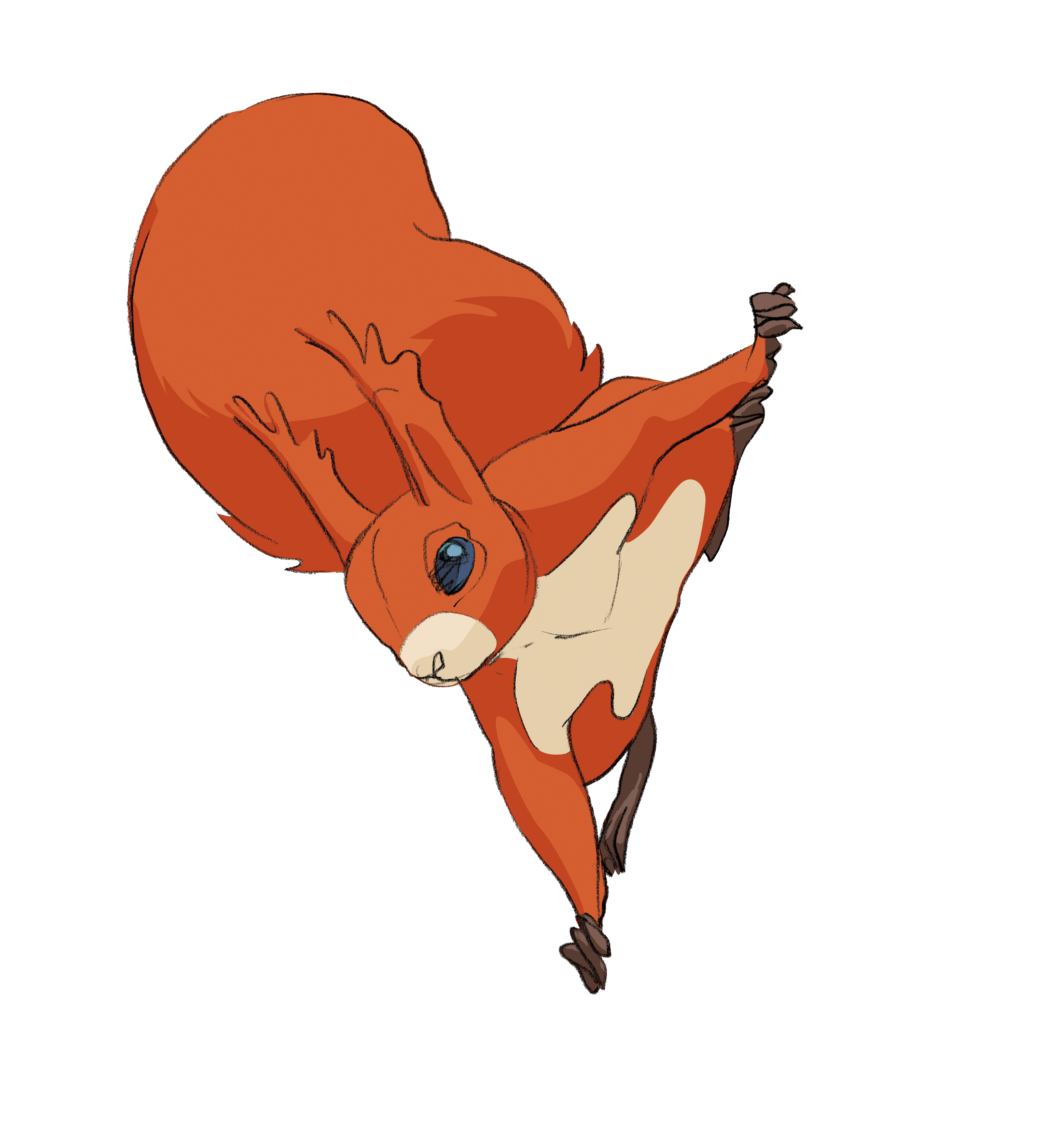 Bemerkung  Der Waldtag war aus Sicht der Lehrperson ein Erfolg.trifft vollkommen zu                    trifft gar nicht zuBemerkung  Bitte beantworten Sie folgende FragenWas haben Sie besonders geschätzt?Was fanden Sie eher problematisch? Was ist bei den Schülerinnen und Schülern besonders gut angekommen?Was ist bei den Schülerinnen und Schülern schlecht angekommen?Platz für weitere Anregungen, Kritik oder Wünsche:Bitte an Ihre Waldtag-Försterin oder Ihren Waldtag- Förster schicken. Danke! 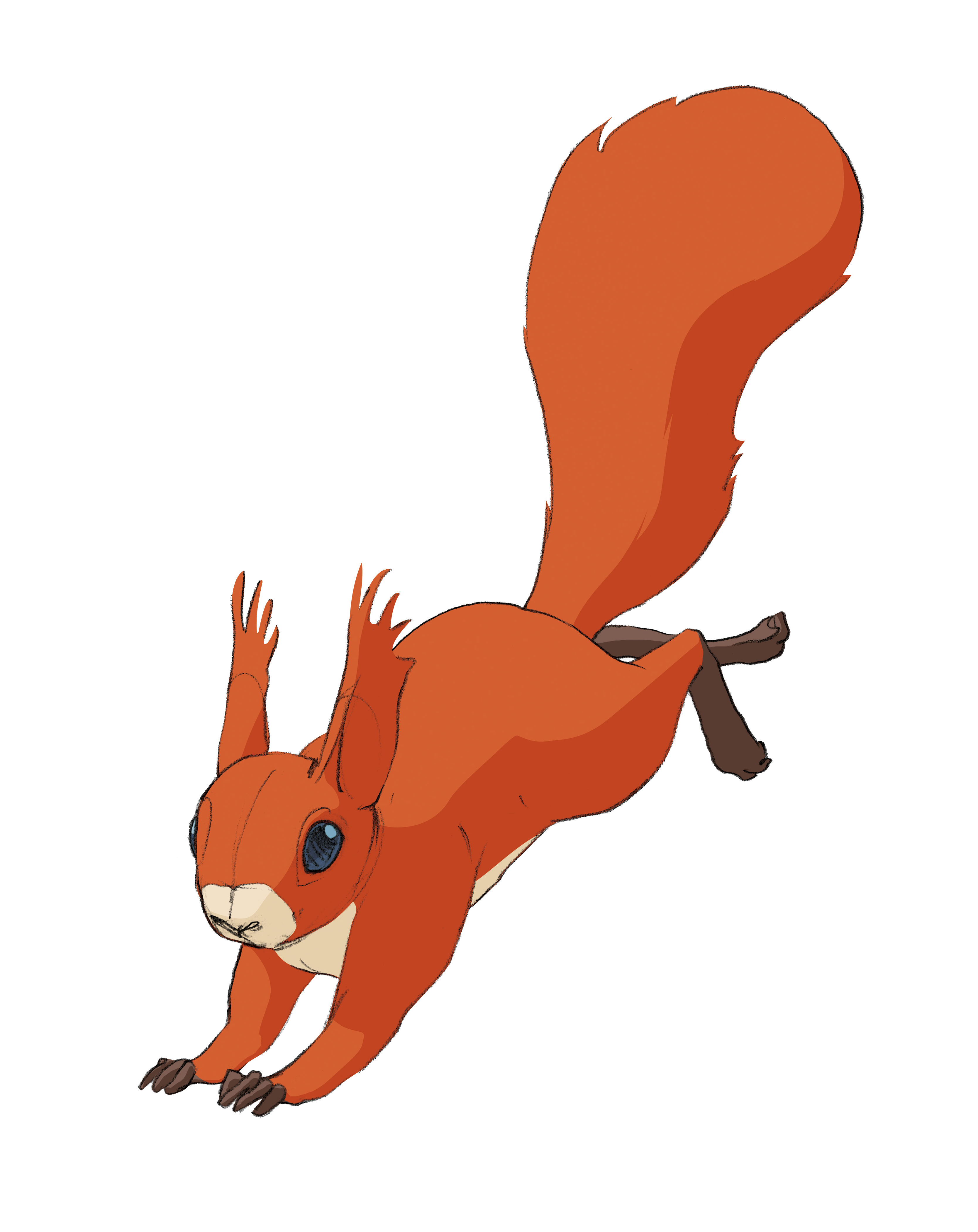 